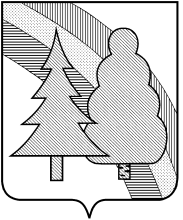 Финансовое управление администрации закрытого административно-территориального образования город Радужный Владимирской области(Финансовое управление администрации ЗАТО г. Радужный)П Р И К А З15.12.2023						                			№ 64О внесении изменений в Порядок установления и применения целевых статей классификации расходов бюджета, Перечня кодов видов источников финансирования дефицита городского бюджетаВ целях уточнения отдельных положений Порядка установления и применения целевых статей классификации расходов бюджета ЗАТО г. Радужный Владимирской области:П Р И К А З Ы В А Ю:1. Внести в приказ финансового управления администрации ЗАТО г. Радужный Владимирской области от 10 декабря 2019 г. № 139 «Об утверждении Порядка установления и применения целевых статей классификации расходов бюджета, Перечня кодов видов источников финансирования дефицита городского бюджета» (далее – Порядок) следующие изменения:1.1. Приложение № 3 к Порядку после строки «110F552430 Строительство и реконструкция (модернизация) объектов питьевого водоснабжения в рамках реализации национального проекта «Жилье и городская среда» (федерального проекта «Чистая вода»)» дополнить строкой «110F55243D Строительство и реконструкция (модернизация) объектов питьевого водоснабжения в рамках реализации национального проекта «Жилье и городская среда» (федерального проекта «Чистая вода»)»;1.2. Пункт 3 приложения № 5 к Порядку после строки «110F552430 Строительство и реконструкция (модернизация) объектов питьевого водоснабжения в рамках реализации национального проекта «Жилье и городская среда» (федерального проекта «Чистая вода»)» дополнить строкой «110F55243D Строительство и реконструкция (модернизация) объектов питьевого водоснабжения в рамках реализации национального проекта «Жилье и городская среда» (федерального проекта «Чистая вода»)»;1.3. Приложение № 6 к Порядку после строки «110F552430 Строительство и реконструкция (модернизация) объектов питьевого водоснабжения в рамках реализации национального проекта «Жилье и городская среда» (федерального проекта «Чистая вода»)» дополнить строкой «110F55243D Строительство и реконструкция (модернизация) объектов питьевого водоснабжения в рамках реализации национального проекта «Жилье и городская среда» (федерального проекта «Чистая вода»)».2. Настоящий приказ вступает в силу с момента подписания и действует по 31.12.2023 включительно.3.	Заместителю начальника финансового управления администрации ЗАТО г. Радужный Владимирской области довести настоящий приказ до главных администраторов доходов, главных распорядителей бюджетных средств, главных администраторов источников финансирования дефицита бюджета ЗАТО г. Радужный Владимирской области и Управления Федерального казначейства по Владимирской области.4.	Настоящий приказ подлежит размещению в сети Интернет на сайте администрации ЗАТО г. Радужный Владимирской области в пределах информационного ресурса финансового управления администрации ЗАТО г. Радужный Владимирской области.5.	Контроль за исполнением настоящего приказа оставляю за собой.Заместитель главы администрации города по финансам и экономике, начальник финансового управления				       О.М. Горшкова